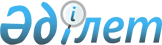 Об утверждении государственного образовательного заказа на подготовку кадров с техническим и профессиональным, послесредним, высшим образованием на 2019-2020 учебный годПостановление акимата Павлодарской области от 16 сентября 2019 года № 268/2. Зарегистрировано Департаментом юстиции Павлодарской области 23 сентября 2019 года № 6545.
      Сноска. Заголовок - в редакции постановления акимата Павлодарской области от 27.02.2020 № 21/1 (вводится в действие по истечении десяти календарных дней после дня его первого официального опубликования).
      В соответствии с подпунктами 8), 8-3) пункта 2 статьи 6 Закона Республики Казахстан от 27 июля 2007 года "Об образовании" акимат Павлодарской области ПОСТАНОВЛЯЕТ:
      Сноска. Преамбула - в редакции постановления акимата Павлодарской области от 27.02.2020 № 21/1 (вводится в действие по истечении десяти календарных дней после дня его первого официального опубликования).


      1. Утвердить государственный образовательный заказ на подготовку кадров с техническим и профессиональным, послесредним образованием на 2019-2020 учебный год согласно приложению 1 к настоящему постановлению.
      Сноска. Пункт 1 - в редакции постановления акимата Павлодарской области от 27.02.2020 № 21/1 (вводится в действие по истечении десяти календарных дней после дня его первого официального опубликования).


      1-1. Утвердить государственный образовательный заказ на подготовку кадров с высшим образованием на 2019-2020 учебный год согласно приложению 2 к настоящему постановлению.
      Сноска. Постановление дополнено пунктом 1-1 в соответствии с постановлением акимата Павлодарской области от 27.02.2020 № 21/1 (вводится в действие по истечении десяти календарных дней после дня его первого официального опубликования).


      2. Государственному учреждению "Управление образования Павлодарской области" в установленном законодательством порядке обеспечить:
      государственную регистрацию настоящего постановления в территориальном органе юстиции;
      размещение настоящего постановления на интернет-ресурсе акимата Павлодарской области.
      3. Контроль за исполнением настоящего постановления возложить на заместителя акима области Оралова А. Р.
      4. Настоящее постановление вводится в действие по истечении десяти календарных дней после дня его первого официального опубликования. Государственный образовательный заказ
на подготовку кадров с техническим и профессиональным, послесредним образованием
на 2019 - 2020 учебный год
      Сноска. Приложение 1 - в редакции постановления акимата Павлодарской области от 27.02.2020 № 21/1 (вводится в действие по истечении десяти календарных дней после дня его первого официального опубликования).
      Примечание: расшифровка аббревиатур:
      КГКП - коммунальное государственное казенное предприятие;
      КГП на ПХВ - коммунальное государственное предприятие на праве хозяйственного ведения;
      РГП на ПХВ - республиканское государственное предприятие на праве хозяйственного ведения;
      ТОО - товарищество с ограниченной ответственностью;
      ЧУОО - частное учреждение организации образования;
      НОУ - некоммерческое образовательное учреждение;
      НУО - негосударственное учреждение образования;
      УОО - учреждение организации образования;
      УО - учреждение образования. Государственный образовательный заказ
на подготовку кадров с высшим образованием
на 2019 - 2020 учебный год
      Сноска. Постановление дополнено приложением 2 в соответствии с постановлением акимата Павлодарской области от 27.02.2020 № 21/1 (вводится в действие по истечении десяти календарных дней после дня его первого официального опубликования).
					© 2012. РГП на ПХВ «Институт законодательства и правовой информации Республики Казахстан» Министерства юстиции Республики Казахстан
				
      Аким Павлодарской области

Б. Бакауов
Приложение 1
к постановлению акимата
Павлодарской области
от 16 сентября 2019 года
№ 268/2
№ п/п
Код, наименование специальности
Код, наименование квалификации
Код, наименование квалификации
Объем государственного образовательного заказа (количество мест)
Средняя стоимость расходов на обучение одного обучающегося (специалиста), тенге
1
2
3
3
4
5
КГКП "Актогайский аграрно-технический колледж"
КГКП "Актогайский аграрно-технический колледж"
КГКП "Актогайский аграрно-технический колледж"
КГКП "Актогайский аграрно-технический колледж"
КГКП "Актогайский аграрно-технический колледж"
1
1201000 Техническое обслуживание, ремонт и эксплуатация автомобильного транспорта
1201072 Слесарь по ремонту автомобилей
1201072 Слесарь по ремонту автомобилей
15
630000,00
2
1504000 Фермерское хозяйство (по профилю)
1504062 Тракторист-машинист сельскохозяйственного производства
1504062 Тракторист-машинист сельскохозяйственного производства
20
630000,00
Всего:
35
КГКП "Щербактинский аграрно-технический колледж"
КГКП "Щербактинский аграрно-технический колледж"
КГКП "Щербактинский аграрно-технический колледж"
КГКП "Щербактинский аграрно-технический колледж"
КГКП "Щербактинский аграрно-технический колледж"
3
1504000 Фермерское хозяйство (по профилю)
1504062 Тракторист-машинист сельскохозяйственного производства
1504062 Тракторист-машинист сельскохозяйственного производства
15
630000,00
4
1504000 Фермерское хозяйство (по профилю)
1504012 Бухгалтер
1504012 Бухгалтер
20
630000,00
5
1114000 Сварочное дело (по видам)
1114042 Электрогазосварщик
1114042 Электрогазосварщик
15
630000,00
Всего:
50
КГКП "Аграрно-технический колледж района Тереңкөл"
КГКП "Аграрно-технический колледж района Тереңкөл"
КГКП "Аграрно-технический колледж района Тереңкөл"
КГКП "Аграрно-технический колледж района Тереңкөл"
КГКП "Аграрно-технический колледж района Тереңкөл"
6
1504000 Фермерское хозяйство (по профилю)
1504022 Оператор машинного доения
1504022 Оператор машинного доения
15
650000,00
7
1504000 Фермерское хозяйство (по профилю)
1504062 

Тракторист-машинист сельскохозяйственного производства
1504062 

Тракторист-машинист сельскохозяйственного производства
25
650000,00
Всего:
40
КГКП "Иртышский аграрно-технический колледж"
КГКП "Иртышский аграрно-технический колледж"
КГКП "Иртышский аграрно-технический колледж"
КГКП "Иртышский аграрно-технический колледж"
КГКП "Иртышский аграрно-технический колледж"
8
1504000 Фермерское хозяйство (по профилю)
1504062 

Тракторист-машинист сельскохозяйственного производства
1504062 

Тракторист-машинист сельскохозяйственного производства
25
750000,00
9
1504000 Фермерское хозяйство (по профилю)
1504012 Бухгалтер
1504012 Бухгалтер
15
750000,00
Всего:
40
КГКП "Успенский аграрно-технический колледж"
КГКП "Успенский аграрно-технический колледж"
КГКП "Успенский аграрно-технический колледж"
КГКП "Успенский аграрно-технический колледж"
КГКП "Успенский аграрно-технический колледж"
10
1201000 Техническое обслуживание, ремонт и эксплуатация автомобильного транспорта
1201072 Слесарь по ремонту автомобилей
1201072 Слесарь по ремонту автомобилей
15
630000,00
11
0508000 Организация питания
0508022 Кондитер
0508022 Кондитер
15
630000,00
Всего:
30
КГКП "Железинский аграрно-технический колледж"
КГКП "Железинский аграрно-технический колледж"
КГКП "Железинский аграрно-технический колледж"
КГКП "Железинский аграрно-технический колледж"
КГКП "Железинский аграрно-технический колледж"
12
1504000 Фермерское хозяйство (по профилю)
1504062 

Тракторист-машинист сельскохозяйственного производства
1504062 

Тракторист-машинист сельскохозяйственного производства
20
630000,00
13
1504000 Фермерское хозяйство (по профилю)
1504012 Бухгалтер
1504012 Бухгалтер
15
630000,00
Всего:
35
КГКП "Экибастузский горно-технический колледж имени К. Пшенбаева"
КГКП "Экибастузский горно-технический колледж имени К. Пшенбаева"
КГКП "Экибастузский горно-технический колледж имени К. Пшенбаева"
КГКП "Экибастузский горно-технический колледж имени К. Пшенбаева"
КГКП "Экибастузский горно-технический колледж имени К. Пшенбаева"
14
0706000 Открытая разработка месторождений полезных ископаемых
0706072 Машинист конвейера
0706072 Машинист конвейера
20
355892,00
15
1108000 Эксплуатация, ремонт и техническое обслуживание подвижного состава железных дорог 

(по видам)
1108072 Помощник машиниста электровоза 
1108072 Помощник машиниста электровоза 
20
355892,00
16
1115000 Электромеханическое оборудование в промышленности (по видам)
1115042 Электромонтер по ремонту и обслуживанию электрооборудования 
1115042 Электромонтер по ремонту и обслуживанию электрооборудования 
25
355892,00
17
1211000 Швейное производство и моделирование одежды
1211062 Портной 
1211062 Портной 
25
325784,00
18
1114000 Сварочное дело

(по видам)
1114042 Электрогазосварщик
1114042 Электрогазосварщик
25
355892,00
Всего:
115
КГП на ПХВ "Аксуский колледж черной металлургии"
КГП на ПХВ "Аксуский колледж черной металлургии"
КГП на ПХВ "Аксуский колледж черной металлургии"
КГП на ПХВ "Аксуский колледж черной металлургии"
КГП на ПХВ "Аксуский колледж черной металлургии"
19
1002000 Металлургия черных металлов 

(по видам)
1002012 Плавильщик (всех наименований)
1002012 Плавильщик (всех наименований)
25
355892,00
20
1115000 Электромеханическое оборудование в промышленности 

(по видам)
1115063 Электромеханик (всех наименований)
1115063 Электромеханик (всех наименований)
25
355892,00
21
1109000 Токарное дело и металлообработка

(по видам)
1109012 Токарь
1109012 Токарь
25
355892,00
22
1114000 Сварочное дело

(по видам)
1114042 Электрогазосварщик
1114042 Электрогазосварщик
25
355892,00
Всего:
100
КГКП "Павлодарский колледж сферы обслуживания"
КГКП "Павлодарский колледж сферы обслуживания"
КГКП "Павлодарский колледж сферы обслуживания"
КГКП "Павлодарский колледж сферы обслуживания"
КГКП "Павлодарский колледж сферы обслуживания"
23
0506000 Парикмахерское искусство и декоративная косметика
0506012 

Парикмахер-модельер
0506012 

Парикмахер-модельер
75
325784,00
24
1211000 Швейное производство и моделирование одежды
1211062 Портной 
1211062 Портной 
75
325784,00
Всего:
150
КГП на ПХВ "Павлодарский колледж технического сервиса"
КГП на ПХВ "Павлодарский колледж технического сервиса"
КГП на ПХВ "Павлодарский колледж технического сервиса"
КГП на ПХВ "Павлодарский колледж технического сервиса"
КГП на ПХВ "Павлодарский колледж технического сервиса"
25
1201000 Техническое обслуживание, ремонт и эксплуатация автомобильного транспорта
1201123 

Техник-механик
1201123 

Техник-механик
20
355892,00
26
1201000 Техническое обслуживание, ремонт и эксплуатация автомобильного транспорта
1201062 Электрик по ремонту автомобильного электрооборудования
1201062 Электрик по ремонту автомобильного электрооборудования
25
355892,00
Всего:
45
КГП на ПХВ "Высший колледж цветной металлургии"
КГП на ПХВ "Высший колледж цветной металлургии"
КГП на ПХВ "Высший колледж цветной металлургии"
КГП на ПХВ "Высший колледж цветной металлургии"
КГП на ПХВ "Высший колледж цветной металлургии"
27
1003000 Металлургия цветных металлов
1003153 

Техник-металлург
1003153 

Техник-металлург
25
355892,00
28
1013000 Механообработка, контрольно-измерительные приборы и автоматика в промышленности
1013073

Техник-механик
1013073

Техник-механик
25
355892,00
29
1109000 Токарное дело и металлообработка (по видам)
1109113 

Техник-механик
1109113 

Техник-механик
25
355892,00
30
1112000 Эксплуатация машин и оборудования промышленности
1112043 

Техник-механик
1112043 

Техник-механик
25
355892,00
31
1114000 Сварочное дело

(по видам)
1114063 

Техник-механик
1114063 

Техник-механик
25
355892,00
32
1115000 Электромеханическое оборудование в промышленности 

(по видам)
1115063 

Электромеханик (всех наименований)
1115063 

Электромеханик (всех наименований)
25
355892,00
Всего:
150
КГКП "Технический колледж"
КГКП "Технический колледж"
КГКП "Технический колледж"
КГКП "Технический колледж"
КГКП "Технический колледж"
33
1109000 Токарное дело и металлообработка 

(по видам)
1109012 Токарь
1109012 Токарь
75
290000,00
34
1112000 Эксплуатация машин и оборудования промышленности
1112032

Слесарь-ремонтник
1112032

Слесарь-ремонтник
25
290000,00
35
1414000 Мебельное производство (по видам)
1414012 Комплектовщик мебели
1414012 Комплектовщик мебели
25
290000,00
36
1201000 Техническое обслуживание, ремонт и эксплуатация автомобильного транспорта
1201072 Слесарь по ремонту автомобилей
1201072 Слесарь по ремонту автомобилей
50
290000,00
Всего:
175
КГП на ПХВ "Павлодарский колледж сервиса и питания" 
КГП на ПХВ "Павлодарский колледж сервиса и питания" 
КГП на ПХВ "Павлодарский колледж сервиса и питания" 
КГП на ПХВ "Павлодарский колледж сервиса и питания" 
КГП на ПХВ "Павлодарский колледж сервиса и питания" 
37
0508000 Организация питания
0508012 Повар
0508012 Повар
95
355892,00
Всего:
95
КГП на ПХВ "Павлодарский монтажный колледж"
КГП на ПХВ "Павлодарский монтажный колледж"
КГП на ПХВ "Павлодарский монтажный колледж"
КГП на ПХВ "Павлодарский монтажный колледж"
КГП на ПХВ "Павлодарский монтажный колледж"
38
1401000 Строительство и эксплуатация зданий и сооружений
1401042 Штукатур
1401042 Штукатур
10
355892,00
39
1401000 Строительство и эксплуатация зданий и сооружений
1401213 

Техник-строитель
1401213 

Техник-строитель
25
355892,00
40
1201000 Техническое обслуживание, ремонт и эксплуатация автомобильного транспорта
1201123

Техник - механик
1201123

Техник - механик
25
355892,00
41
0902000 Электроснабжение

(по отраслям)
0902012 Электромонтажник по распределительным устройствам
0902012 Электромонтажник по распределительным устройствам
25
355892,00
Всего:
85
КГП на ПХВ "Высший колледж электроники и коммуникаций"
КГП на ПХВ "Высший колледж электроники и коммуникаций"
КГП на ПХВ "Высший колледж электроники и коммуникаций"
КГП на ПХВ "Высший колледж электроники и коммуникаций"
КГП на ПХВ "Высший колледж электроники и коммуникаций"
42
1306000 Радиоэлектроника и связь (по видам)
1306093 Техник по связи
1306093 Техник по связи
25
325784,00
43
1306000 Радиоэлектроника и связь (по видам)
1306134 Прикладной бакалавр связи
1306134 Прикладной бакалавр связи
15
325784,00
44
1108000 Эксплуатация, ремонт и техническое обслуживание подвижного состава железных дорог 

(по видам)
1108062 Помощник машиниста тепловоза
1108062 Помощник машиниста тепловоза
20
355892,00
45
1108000 Эксплуатация, ремонт и техническое обслуживание подвижного состава железных дорог 

(по видам)
1108072 Помощник машиниста электровоза
1108072 Помощник машиниста электровоза
20
355892,00
46
1108000 Эксплуатация, ремонт и техническое обслуживание подвижного состава железных дорог (по видам)
1108183 

Техник-электромеханик
1108183 

Техник-электромеханик
25
355892,00
47
1409000 Строительство железных дорог, путь и путевое хозяйство
1409053 Техник-путеец-строитель
1409053 Техник-путеец-строитель
25
355892,00
48
1303000 Автоматика, телемеханика и управление движением на железнодорожном транспорте
1303043 

Техник-электромеханик
1303043 

Техник-электромеханик
25
355892,00
Всего:
155
КГП на ПХВ "Павлодарский технологический колледж"
КГП на ПХВ "Павлодарский технологический колледж"
КГП на ПХВ "Павлодарский технологический колледж"
КГП на ПХВ "Павлодарский технологический колледж"
КГП на ПХВ "Павлодарский технологический колледж"
49
1226000 Технология и организация производства продукции предприятий питания
1226043 Техник-технолог
1226043 Техник-технолог
25
355892,00
50
1228000 Кабельное производство
1228103 

Техник - технолог
1228103 

Техник - технолог
25
355892,00
Всего:
50
КГП на ПХВ "Педагогический высший колледж им. Б. Ахметова"
КГП на ПХВ "Педагогический высший колледж им. Б. Ахметова"
КГП на ПХВ "Педагогический высший колледж им. Б. Ахметова"
КГП на ПХВ "Педагогический высший колледж им. Б. Ахметова"
КГП на ПХВ "Педагогический высший колледж им. Б. Ахметова"
51
0101000 Дошкольное воспитание и обучение
0101013 Воспитатель дошкольных организаций 
0101013 Воспитатель дошкольных организаций 
25
320310,00
52
0101000 Дошкольное воспитание и обучение
0101033 Воспитатель дошкольных организаций со знанием английского языка
0101033 Воспитатель дошкольных организаций со знанием английского языка
25
320310,00
53
0101000 Дошкольное воспитание и обучение
0101044 Прикладной бакалавр дошкольного воспитания и обучения 
0101044 Прикладной бакалавр дошкольного воспитания и обучения 
25
320310,00
54
0105000 Начальное образование
0105033 Учитель иностранного языка начального образования
0105033 Учитель иностранного языка начального образования
25
320310,00
55
0105000 Начальное образование
0105013 Учитель начального образования 
0105013 Учитель начального образования 
50
320310,00
56
0105000 Начальное образование
0105083 Учитель начального образования со знанием английского языка
0105083 Учитель начального образования со знанием английского языка
25
320310,00
57
0105000 Начальное образование
0105104 Прикладной бакалавр начального образования
0105104 Прикладной бакалавр начального образования
25
320310,00
58
0111000 Основное среднее образование
0111063 Учитель математики 
0111063 Учитель математики 
25
320310,00
59
0111000 Основное среднее образование
0111113 Учитель математики со знанием английского языка
0111113 Учитель математики со знанием английского языка
25
320310,00
60
0111000 Основное среднее образование
0111083 Учитель иностранного языка 
0111083 Учитель иностранного языка 
50
320310,00
Всего:
300
КГП на ПХВ "Павлодарский машиностроительный колледж"
КГП на ПХВ "Павлодарский машиностроительный колледж"
КГП на ПХВ "Павлодарский машиностроительный колледж"
КГП на ПХВ "Павлодарский машиностроительный колледж"
КГП на ПХВ "Павлодарский машиностроительный колледж"
61
1014000 Технология машиностроения (по видам)
1014013 

Техник-технолог
1014013 

Техник-технолог
25
355892,00
62
1201000 Техническое обслуживание, ремонт и эксплуатация автомобильного транспорта
1201123 

Техник - механик
1201123 

Техник - механик
25
355892,00
63
0910000 Электрическое и электромеханическое оборудование (по видам)
0910053 

Техник-электрик
0910053 

Техник-электрик
25
355892,00
64
1112000 Эксплуатация машин и оборудования промышленности
1112043 

Техник - механик
1112043 

Техник - механик
25
355892,00
Всего:
100
КГП на ПХВ "Павлодарский медицинский высший колледж"
КГП на ПХВ "Павлодарский медицинский высший колледж"
КГП на ПХВ "Павлодарский медицинский высший колледж"
КГП на ПХВ "Павлодарский медицинский высший колледж"
КГП на ПХВ "Павлодарский медицинский высший колледж"
65
0301000 Лечебное дело
0301023 Акушер (-ка)
0301023 Акушер (-ка)
25
372299,00
66
0302000 Сестринское дело
0302043 Медицинская сестра общей практики
0302043 Медицинская сестра общей практики
100
372299,00
67
0302000 Сестринское дело
0302054 Прикладной бакалавр сестринского дела
0302054 Прикладной бакалавр сестринского дела
25
372299,00
Всего:
150
КГП на ПХВ "Колледж информационных технологий"
КГП на ПХВ "Колледж информационных технологий"
КГП на ПХВ "Колледж информационных технологий"
КГП на ПХВ "Колледж информационных технологий"
КГП на ПХВ "Колледж информационных технологий"
68
0911000 Техническая эксплуатация, обслуживание и ремонт электрического и электромеханического оборудования (по видам)
0911013 Электромеханик
0911013 Электромеханик
50
355892,00
69
1304000 Вычислительная техника и программное обеспечение 
(по видам)
1304053 Техник по защите информации
1304053 Техник по защите информации
50
325784,00
70
1305000 Информационные системы (по областям применения)
1305023

Техник-программист
1305023

Техник-программист
75
325784,00
71
0515000 Менеджмент 
(по отраслям и областям применения)
0515013 Менеджер
0515013 Менеджер
25
325784,00
Всего:
200
КГКП "Павлодарский химико-механический колледж"
КГКП "Павлодарский химико-механический колледж"
КГКП "Павлодарский химико-механический колледж"
КГКП "Павлодарский химико-механический колледж"
КГКП "Павлодарский химико-механический колледж"
72
0819000 Технология переработки нефти и газа
0819073 

Техник-технолог
0819073 

Техник-технолог
50
355892,00
73
0816000 Химическая технология и производство (по видам)
0816043 

Техник-технолог
0816043 

Техник-технолог
50
355892,00
74
0808000 Техническое обслуживание и ремонт оборудования предприятий нефтегазоперерабатывающей и химической промышленности (по видам)
0808033 

Техник-механик
0808033 

Техник-механик
50
355892,00
Всего:
150
КГП на ПХВ "Аксуский высший многопрофильный колледж им. Жаяу Мусы" 
КГП на ПХВ "Аксуский высший многопрофильный колледж им. Жаяу Мусы" 
КГП на ПХВ "Аксуский высший многопрофильный колледж им. Жаяу Мусы" 
КГП на ПХВ "Аксуский высший многопрофильный колледж им. Жаяу Мусы" 
КГП на ПХВ "Аксуский высший многопрофильный колледж им. Жаяу Мусы" 
75
0101000 Дошкольное воспитание и обучение
0101013 Воспитатель дошкольных организаций
25
25
320310,00
76
0401000 Библиотечное дело
0401013 Библиотекарь
25
25
320310,00
77
0508000 Организация питания
0508012 Повар
25
25
355892,00
78
0901000 Электрооборудование электрических станций и сетей (по видам)
0901043 

Техник-электрик
25
25
355892,00
79
0911000 Техническая эксплуатация, обслуживание и ремонт электрического и электромеханического оборудования (по видам)
0911013 Электромеханик
25
25
355892,00
80
1304000 Вычислительная техника и программное обеспечение 
(по видам)

1304043 

Техник-программист
25
25
325784,00
81
1401000 Строительство и эксплуатация зданий и сооружений
1401213 

Техник-строитель
25
25
355892,00
Всего:
175
175
КГКП "Экибастузский медицинский колледж"
КГКП "Экибастузский медицинский колледж"
КГКП "Экибастузский медицинский колледж"
КГКП "Экибастузский медицинский колледж"
КГКП "Экибастузский медицинский колледж"
82
0302000 Сестринское дело
0302043 Медицинская сестра общей практики
50
50
299757,00
Всего:
50
50
КГП на ПХВ "Экибастузский политехнический колледж"
КГП на ПХВ "Экибастузский политехнический колледж"
КГП на ПХВ "Экибастузский политехнический колледж"
КГП на ПХВ "Экибастузский политехнический колледж"
КГП на ПХВ "Экибастузский политехнический колледж"
83
0902000 Электроснабжение (по отраслям)
0902033 

Техник-электрик
25
25
355892,00
84
0911000 Техническая эксплуатация, обслуживание и ремонт электрического и электромеханического оборудования (по видам)
0911013 Электромеханик
25
25
355892,00
85
1201000 Техническое обслуживание, ремонт и эксплуатация автомобильного транспорта
1201123 Техник-механик
25
25
355892,00
86
1402000 Техническая эксплуатация дорожно-строительных машин (по видам)
1402162 Машинист крана автомобильного
20
20
355892,00
87
0508000 Организация питания
0508012 Повар
15
15
355892,00
88
1203000 Организация перевозок и управление движением на железнодорожном транспорте
1203093 

Техник - организатор перевозок
25
25
355892,00
89
1401000 Строительство и эксплуатация зданий и сооружений
1401042 Штукатур
10
10
355892,00
Всего:
145
145
КГКП "Высший инновационный аграрный колледж "Ertis" 
КГКП "Высший инновационный аграрный колледж "Ertis" 
КГКП "Высший инновационный аграрный колледж "Ertis" 
КГКП "Высший инновационный аграрный колледж "Ertis" 
КГКП "Высший инновационный аграрный колледж "Ertis" 
90
1513000 Ветеринария
1513063 Ветеринарный техник
25
25
447000,00
91
1513000 Ветеринария 
1513012 Оператор по ветеринарной обработке животных
15
15
630000,00
92
1510000 Механизация сельского хозяйства
1510043 

Техник-механик
25
25
447000,00
93
1502000 Агрономия
1502033 Агроном
25
25
447000,00
94
1304000 Вычислительная техника и программное обеспечение (по видам)
1304043 Техник-программист
25
25
447000,00
95
1201000 Техническое обслуживание, ремонт и эксплуатация автомобильного транспорта
1201062 Электрик по ремонту автомобильного электрооборудования
25
25
447000,00
96
1504000 Фермерское хозяйство (по профилю)
1504062 

Тракторист-машинист сельскохозяйственного производства
50
50
630000,00
97
1504000 Фермерское хозяйство (по профилю)
1504012 Бухгалтер
15
15
630000,00
Всего:
205
205
Колледж РГП на ПХВ "Павлодарский государственный университет 

имени С. Торайгырова"
Колледж РГП на ПХВ "Павлодарский государственный университет 

имени С. Торайгырова"
Колледж РГП на ПХВ "Павлодарский государственный университет 

имени С. Торайгырова"
Колледж РГП на ПХВ "Павлодарский государственный университет 

имени С. Торайгырова"
Колледж РГП на ПХВ "Павлодарский государственный университет 

имени С. Торайгырова"
98
1201000 Техническое обслуживание, ремонт и эксплуатация автомобильного транспорта
1201123 

Техник - механик
25
25
355892,00
99
1304000 Вычислительная техника и программное обеспечение (по видам)
1304043 

Техник-программист
70
70
325784,00
100
1109000 Токарное дело и металлообработка (по видам)
1109113 

Техник-механик
25
25
355892,00
101
0901000 Электрооборудование электрических станций и сетей(по видам)
0901043 Техник - электрик
20
20
355892,00
102
0515000 Менеджмент 
(по отраслям и областям применения)
0515013 Менеджер
25
25
325784,00
103
1401000 Строительство и эксплуатация зданий и сооружений
1401213 

Техник-строитель
20
20
355892,00
Всего:
185
185
Колледж РГП на ПХВ "Павлодарский государственный педагогический университет"
Колледж РГП на ПХВ "Павлодарский государственный педагогический университет"
Колледж РГП на ПХВ "Павлодарский государственный педагогический университет"
Колледж РГП на ПХВ "Павлодарский государственный педагогический университет"
Колледж РГП на ПХВ "Павлодарский государственный педагогический университет"
104
0101000 Дошкольное воспитание и обучение
0101013 Воспитатель дошкольных организаций
25
25
320310,00
105
0105000 Начальное образование
0105013 Учитель начального образования
25
25
320310,00
106
0111000 Основное среднее образование
0111083 Учитель иностранного языка 
25
25
320310,00
107
0111000 Основное среднее образование
0111023 Учитель русского языка и литературы
25
25
320310,00
108
0111000 Основное среднее образование
0111013 Учитель казахского языка и литературы
25
25
320310,00
Всего:
125
125
ТОО "Павлодарский политехнический высший колледж"
ТОО "Павлодарский политехнический высший колледж"
ТОО "Павлодарский политехнический высший колледж"
ТОО "Павлодарский политехнический высший колледж"
ТОО "Павлодарский политехнический высший колледж"
109
 0402000 Дизайн 

(по профилю)
0402013 Дизайнер 
25
25
355892,00
110
0506000 Парикмахерское искусство и декоративная косметика
0506063 Художник-модельер
50
50
325784,00
111
1302000 Автоматизация и управление (по профилю)
1302012 Слесарь по контрольно-измерительным приборам и автоматике
25
25
355892,00
112
0911000 Техническая эксплуатация, обслуживание и ремонт электрического и электромеханического оборудования (по видам)
0911013 Электромеханик
25
25
355892,00
113
1012000 Гибкие автоматические линии
1012032 Оператор станков с программным управлением
25
25
355892,00
114
1201000 Техническое обслуживание, ремонт и эксплуатация автомобильного транспорта
1201123 

Техник - механик
25
25
355892,00
Всего
175
175
 УО "Павлодарский высший экономический колледж Казпотребсоюза"
 УО "Павлодарский высший экономический колледж Казпотребсоюза"
 УО "Павлодарский высший экономический колледж Казпотребсоюза"
 УО "Павлодарский высший экономический колледж Казпотребсоюза"
 УО "Павлодарский высший экономический колледж Казпотребсоюза"
115
0513000 Маркетинг (по отраслям)
0513053 Маркетолог
25
25
325784,00
116
1304000 Вычислительная техника и программное обеспечение (по видам)
1304043 

Техник- программист
25
25
325784,00
117
0518000 Учет и аудит (по отраслям)
0518033 Экономист- бухгалтер
25
25
325784,00
Всего:
75
75
УОО "Павлодарский инновационный многопрофильный колледж"
УОО "Павлодарский инновационный многопрофильный колледж"
УОО "Павлодарский инновационный многопрофильный колледж"
УОО "Павлодарский инновационный многопрофильный колледж"
УОО "Павлодарский инновационный многопрофильный колледж"
118
0101000 Дошкольное воспитание и обучение
0101013 Воспитатель дошкольных организаций
40
40
320310,00
119
0105000 Начальное образование
0105013 Учитель начального образования
40
40
320310,00
Всего:
80
80
ЧУОО "Павлодарский высший колледж управления"
ЧУОО "Павлодарский высший колледж управления"
ЧУОО "Павлодарский высший колледж управления"
ЧУОО "Павлодарский высший колледж управления"
ЧУОО "Павлодарский высший колледж управления"
120
1304000 Вычислительная техника и программное обеспечение (по видам)
1304043 

Техник- программист
25
25
325784,00
121
1304000 Вычислительная техника и программное обеспечение (по видам)
1304094 Прикладной бакалавр программист вычислительной техники
25
25
325784,00
122
1305000 Информационные системы (по областям применения)
1305033 Техник 
25
25
325784,00
Всего:
75
75
ТОО "Высший Колледж Инновационного Евразийского университета"
ТОО "Высший Колледж Инновационного Евразийского университета"
ТОО "Высший Колледж Инновационного Евразийского университета"
ТОО "Высший Колледж Инновационного Евразийского университета"
ТОО "Высший Колледж Инновационного Евразийского университета"
123
0111000 Основное среднее образование
0111013 Учитель казахского языка и литературы
25
25
320310,00
124
0105000 Начальное образование 

0105033 Учитель иностранного языка начального образования
25
25
320310,00
125
0601000 Стандартизация, метрология и сертификация (по отраслям)
0601013 Техник по стандартизации
20
20
320310,00
126
0901000 Электрооборудование электрических станций и сетей (по видам)
0901012 Электромонтер (всех наименований)
25
25
355892,00
127
0902000 Электроснабжение

(по отраслям)
0902033 

Техник-электрик
20
20
355892,00
Всего:
115
115
ТОО "Экибастузский Колледж Инновационного Евразийского Университета"
ТОО "Экибастузский Колледж Инновационного Евразийского Университета"
ТОО "Экибастузский Колледж Инновационного Евразийского Университета"
ТОО "Экибастузский Колледж Инновационного Евразийского Университета"
ТОО "Экибастузский Колледж Инновационного Евразийского Университета"
128
0105000 Начальное образование
0105013 Учитель начального образования
20
20
320310,00
129
0105000 Начальное образование
0105033 Учитель иностранного языка начального образования
20
20
320310,00
130
0111000 Основное среднее образование
0111013 Учитель казахского языка и литературы
25
25
320310,00
131
0901000 Электрооборудование электрических станций и сетей (по видам)
0901043 

Техник-электрик
25
25
355892,00
132
1304000 Вычислительная техника и программное обеспечение (по видам)
1304053 Техник по защите информации
20
20
325784,00
Всего:
110
110
НОУ "Павлодарский гуманитарный колледж"
НОУ "Павлодарский гуманитарный колледж"
НОУ "Павлодарский гуманитарный колледж"
НОУ "Павлодарский гуманитарный колледж"
НОУ "Павлодарский гуманитарный колледж"
133
0104000 Профессиональное обучение (по отраслям)
0104013 Мастер производственного обучения, техник (всех наименований)
25
25
325784,00
 Всего:
25
25
НУО "Экибастузский колледж инженерно-технического института имени академика Сатпаева"
НУО "Экибастузский колледж инженерно-технического института имени академика Сатпаева"
НУО "Экибастузский колледж инженерно-технического института имени академика Сатпаева"
НУО "Экибастузский колледж инженерно-технического института имени академика Сатпаева"
НУО "Экибастузский колледж инженерно-технического института имени академика Сатпаева"
134
0707000 Техническое обслуживание и ремонт горного электромеханического оборудования
0707193 Электромеханик
25
25
355892,00
Всего:
25
25Приложение 2
к постановлению акимата
Павлодарской области
от 16 сентября 2019 года
№ 268/2
№ п/п
Код и классификация направлений подготовки
Код, наименование групп образовательных программ
Объем государственного образовательного заказа (количество мест)
Средняя стоимость расходов на обучение одного обучающегося (специалиста), тенге
1
2
3
4
5
1
6В013 Подготовка учителей без предметной специализации
В003 Педагогика и методика начального обучения
7
443300,00
2
6В017 Подготовка учителей по языкам и литературе
В018 Подготовка учителей иностранного языка
5
443300,00
3
6В015 Подготовка учителей по естественнонаучным предметам
В009 Подготовка учителей математики
1
443300,00
4
6B061 Информационно-коммуникационные технологии
В057 Информационные технологии
6
635800,00
5
6B071 Инженерия и инженерное дело
В062 Электротехника и энергетика
4
635800,00
6
6B071 Инженерия и инженерное дело
В063 Электротехника и автоматизация
4
635800,00
7
6B071 Инженерия и инженерное дело
В064 Механика и металлообработка
3
635800,00
8
6В072 Производственные и обрабатывающие отрасли
В068 Производство продуктов питания
2
635800,00
9
6В073 Архитектура и строительство
В073 Архитектура
2
635800,00
10
6В073 Архитектура и строительство
В074 Градостроительство, строительные работы и гражданское строительство
3
635800,00
11
6В073 Архитектура и строительство
В075 Кадастр и землеустройство
2
635800,00
12
6В075 Стандартизация, сертификация и метрология (по отраслям)
В076 Стандартизация, сертификация и метрология (по отраслям)
2
635800,00
13
6B081 Агрономия
В077 Растениеводство
7
635800,00
14
6B082 Животноводство
В078 Животноводство
3
635800,00
15
6B084 Рыбное хозяйство
В080 Рыбное хозяйство
1
635800,00
16
6B085 Землеустройство
В081 Землеустройство
1
635800,00
17
6В0101 Здравоохранение и социальное обеспечение (медицина)
В086 Общая медицина
53
609000,00
Всего:
106